Petit Collège de     Provence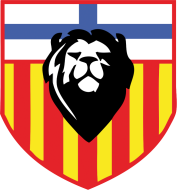 Année scolaire 2023-2024Fournitures pour la classe de CPTout le matériel doit être marqué au nom de l’enfant au feutre noir indélébileUn cartable à bretelles (minimum 35 cm) pouvant contenir des cahiers format 24 x 32)A mettre dans une 1ère trousse marquée au nom de l’élève• 1 taille-crayon avec réservoir• 1 gomme• 1 paire de ciseaux à bouts ronds pour gaucher ou droitier                                                             en fonction de votre enfant• 1 double décimètre en plastique rigide5 feutres type Velleda pointe fine noire ou bleu  1 crayon Woody bleu pour l’ardoiseA mettre dans une 2ème trousse marquée au nom de l’élève• 12 crayons de couleur• 12 feutres• 1 boîte de mouchoirs en papier + 1 rouleau de Sopalin• 1 chiffonnette microfibre1 ardoise blanche type Velleda1 ramette de 500 feuillesAssociation Ecole de Provence42, Boulevard Emile Sicard – 13008 Marseille- tel : 04 91 77 28 46secr.primaire@ecoleprovence.fr